BioDistrict New Orleans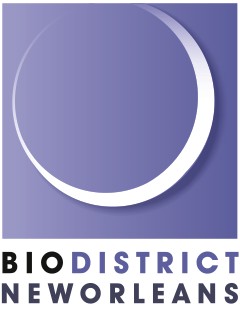 Board of Commissioners Meeting NotesWednesday, March 11, 20202 p.m. – 3 p.m.Location: New Orleans Business Alliance 1250 Poydras Street, Suite 2150New Orleans, LA 70113Call to Order Commissioners Present: Andy Kopplin, Gene D ’Amour, Allison Bordelon, Blake Stanfill, Lowry Curley, Michael Hecht, Sharon Courtney, Larry HollierCommissioners Absent: Brad Lambert (omitted off original meeting request), Harold Gaspard, Roger Ogden	New Orleans Business Alliance Staff: Dominque Flugence, Quentin Messer, Chandra Teddleton, Jeanette Weiland, Victoria MilesRoll CallAndy Kopplin performed a roll call of the Board Commissioners at 2:03pm. Quorum was present.Adopt Agenda for Board MeetingBoard Commissioners adopted the agenda for the current Board meeting. No commentsIntroduction of Guest(s) Chairperson Kopplin had guests introduce themselvesGuests included:New Orleans Business Alliance staff (notated above)Call for Public Input Cards on Agenda Items- no input cards were collected.Adoption of Bio-District Minutes by Larry Hollier and Sharon Courtney at 2:27pmAdoption of previous board minutes dated 12/11/2019 accepted at 2:55pmFinancial Report – Ms. Dominique Flugence reported that there is currently $5,140.57 in the bio account [note: insurance costs from 2019 need to be deducted from above amount and 2020 insurance is due by the end of March 2020]Chairperson’s Report:Chairperson Kopplin gave an update on the TIF study for the Spirit of Charity and supplemental documentation (addendum at the end of the meeting minutes attachment)Update on Process for Joint Legislative Committee on the BudgetResolution allowing Chair to enter negotiations with State for Cooperative Endeavor Agreement- resolution approvedCEA between the State and Bio-district can engage in cooperative agreements with private associations, corporations or individuals and authorizes the participation in economic development activities, including expenditures of public funds under certain circumstances (document attached)Highlighted in the CEA is the GNO Inc lead Spirit of Charity Innovation District that highlights assets within the area and this may include upcoming development projects and financial investments to promote additional investments in the districtInvestment Prospectus for Bio-District— under revision staff and up for vote during upcoming meeting. Request made for feedback met with request to modify language, analyze and organize key focus areas and definitive methods of defining the project and funding sourcesXi. 	New Orleans Business Alliance Update – Ms. Jeanette WeilandLegislative Updates re:  non-voting legislative session, but potential to work with all parties to strengthen the bio incentives and opportunities for state level TIFs.Cross partisan adoption of Bill 543- Innovation Infrastructure Registry; lease, vacant state buildingPartner Updates Sharon Courtney – brief update on Warwick Hotel redevelopment; development still forthcoming with a tentative open date of August 2021 (will be student housing with full kitchen options and connectivity to the local neighborhood)New Business Board requests tour of Charity and development project updateBoard member Lowry Curly (Axo Sim) request to use NOBIC survey and add to databaseMichael Hecht invited group to opportunity zone feedback meetingQuestion about Duncan Plaza CEA and leveraging of public and private funds to stimulate spaceBlake Stanfill (Trepwise) and other committee members request analysis of housing and homelessness in the central business district and potential resource development by the boardPublic Comment(s)No public comment was presentedAdjournmentThis BioDistrict Board Meeting was adjourned by Mr. Kopplin at 2:56pm